ВАРИАНТ 10Задание 1По ряду предприятий получены данные, представленные в таблице А1приложения А. Постройте ряд распределения предприятий по числу рабочих,образовав пять групп с равными закрытыми интервалами, и представьте егографически. Охарактеризуйте ряд числом рабочих, объемом произведеннойпродукции за год; объемом основных средств. Рассчитайте по полученным данным показатели вариации; среднее, модальное и медианное количество рабочих. Сделайте выводы.Задание 2При помощи коэффициента парной корреляции по данным таблицы A2 прило-жения А оцените наличие и тесноту связи между количеством договоров страхованияи величиной страховых выплат. Расчеты представьте в таблице. Найдите параметрыуравнения регрессии. Постройте графически линию регрессии и поле корреляции.Сделайте выводы.Задание 3В таблице 15 представлены данные об уровне заработной платы работни-ков анализируемых профессий.Таблица 15 – Средняя заработная плата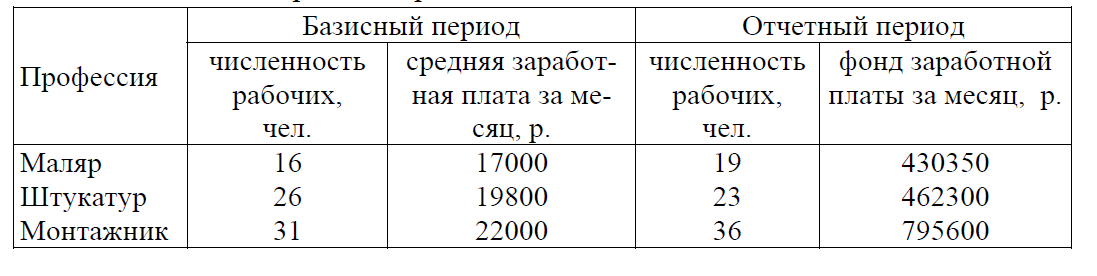 Определите изменение средней заработной платы по каждой группе рабочих;индексы средней заработной платы переменного, постоянного состава; структурныхсдвигов. Оцените влияние отдельных факторов на изменение средней заработной пла-ты рабочих. Сделайте выводы по результатам расчета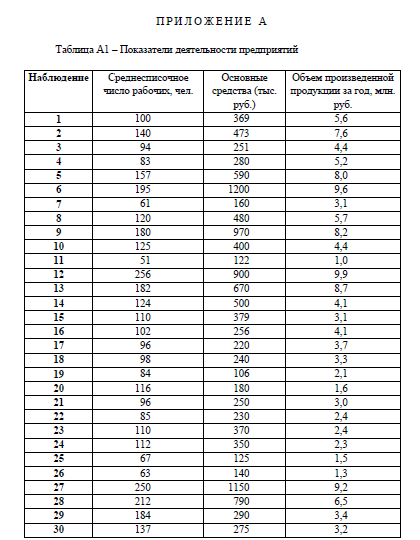 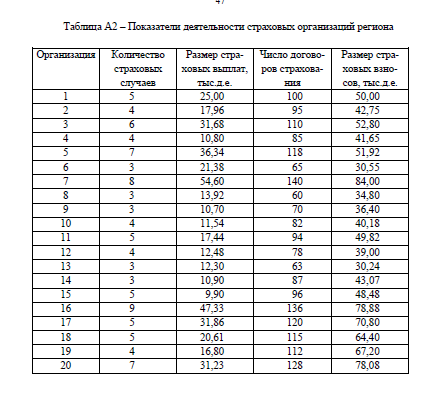 